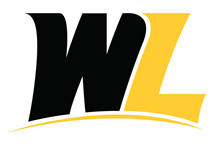 Oglebay Resort & Conference Center – Room Rates $115 - $219 + tax, per night465 Lodge DriveWheeling, WV  26003(304) 243-4105When making your reservation, please ask for the West Liberty Homecoming rate($115 - $219).  Rooms not reserved by 9/14/16, will be released.Hampton Inn-Wheeling – Room Rate $139 + tax, per night795 National RoadWheeling, WV  26003(304) 233-0440When making your reservation, please ask for the West Liberty Homecoming rate ($139).Rooms not reserved by 9/30/16 will be released.Springhill Suites by Marriott-Wheeling – Room Rate $119 + tax, per night908 National RoadWheeling, WV  26003(304) 232-8903When making your reservation, please ask for the West Liberty Homecoming rate ($119).Rooms not reserved by 9/14/16 will be released.